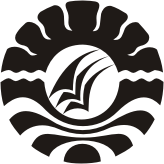 PENINGKATAN KEMAMPUAN KEAKSARAAN ANAK DENGAN MENGGUNAKAN KARTU HURUF PADA ANAK KELOMPOK A DI TAMAN KANAK-KANAK AISYIYAH BUSTANUL  ATHFAL I TELLO BARU KOTA MAKASSAR	SKRIPSIDiajukan untuk Memenuhi Sebagian Persyaratan Guna Memperoleh Gelar Sarjana Pendidikan pada Program Studi Pendidikan Guru Pendidikan Anak Usia Dini Strata Satu Fakultas Ilmu Pendidikan Universitas Negeri MakassarOleh:ST.RAHMA.BNIM. 1649045055PROGRAM STUDI PENDIDIKAN GURU PENDIDIKAN ANAK USIA DINIFAKULTAS ILMU PENDIDIKANUNIVERSITAS NEGERI MAKASSAR2018               KEMENTERIAN PENDIDIKAN DAN KEBUDAYAAN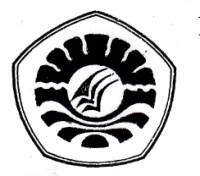 		     	UNIVERSITAS NEGERI MAKASSAR        FAKULTAS ILMU PENDIDIKANPROGRAM STUDI PENDIDIKAN GURU PENDIDIKAN ANAK USIA DINI Alamat: Jl. Tamalate I Kampus Tidung Fax (0411) 883076, (0411) 884457 MakassarPERSETUJUAN PEMBIMBINGSkripsi dengan judul “Peningkatan Kemampuan Keaksaraan Anak dengan Menggunakan Kartu Huruf pada Anak Kelompok A di Taman Kanak-kanak Aisyiyah I Tello Baru Kota Makassar”Atas nama:Nama		: St.Rahma.BNIM		: 1649045055Prodi		: Pendidikan Guru Pendidikan Anak Usia Dini (PG-PAUD)Fakultas	: Ilmu PendidikanSetelah diperiksa dan diteliti, naskah skripsi ini telah memenuhi syarat untuk diujikan.Makassar,     Januari  2018Pembimbing I					Pembimbing IISyamsuardi, S.Pd, M.Pd                                            Hajerah, S.Pd.I, M.Pd                                     NIP. 19830210 200812 1 002		                  NIP. 198506212012122015Mengetahui,Ketua Prodi PG-PAUD FIP UNMSyamsuardi, S.Pd, M.Pd19830210 200812 1 002PERNYATAAN KEASLIAN SKRIPSISaya yang bertanda tangan di bawah ini:Nama			: ST.RAHMA.BNIM			: 1649045055Jurusan/Prodi		: Pendidikan Guru Pendidikan Anak Usia Dini (PG-PAUD)Judul Skripsi	 : Peningkatan Kemampuan Keaksaraan Anak dengan Menggunakan Kartu Huruf pada Anak Kelompok A di Taman Kanak-kanak Aisyiyah I Tello Baru MakassarMenyatakan dengan sebenar-benarnya bahwa skripsi yang saya tulis ini benar merupakan hasil karya saya sendiri dan bukan merupakan pengambilalihan tulisan atau pikiran orang lain yang saya akui sebagai hasil tulisan atau pikiran sendiri.Apabila di kemudian hari terbukti atau dapat dibuktikan bahwa skripsi ini hasil jiplakan, maka saya bersedia menerima sanksi atas perbuatan tersebut sesuai ketentuan yang berlaku.Makassar,    Januari 2018Yang membuat pernyataan;ST.RAHMA.BNIM. 1649045055MOTOTidak ada kata “cukup” untuk sebuah ilmuTidak ada kata “berhenti”untuk selalu belajarTidah ada kata “lelah” untuk sebuah mimpi(St. Rahma B)Sukses memeang sulit, tapi lebih sulit lagi hidupmu jika tidak sukses…(Mario Teguh.2013) Dengan penuh keikhlasan dan rasa syukur kepada Allah SWT kuperuntukkan Karya sederhana ini sebagai bukti kecintaanKU pada malaikatku yaitu ORANG TUAku Ayahanda Bonto Mallewai dan Ibunda Maemuna, suamiku tercinta dan buah hatiku yang senantiasa berdoa dan memberi dukungannya saudaraku tersayang dan SEMUA KELUARGAKUJuga buat teman dan sahabat –sahabatku MEREKA yang telah berjasa dalam hidupKU dan dengan ikhlas mengulurkan tangan  untuk membantu dan membimbingKU dengan penuh kasih sayang.ABSTRAKSt.Rahma.B, 2018. Peningkatan kemampuan keaksaraan anak dengan menggunakan kartu huruf pada anak kelompok A di Taman Kanak-kanak Aisyiyah I Tello Baru Kota Makassar. Skripsi dibimbing oleh Syamsuardi, S.Pd, M.Pd dan Hajerah, S.Pd.I M.pd. Program Studi Pendidikan Guru Pendidikan Anak Usia Dini Fakultas Ilmu Pendidikan Universitas Negeri Makassar.Penelitian ini menelaah penerapan kartu huruf  dalam meningkatkan kemampuan keaksaraan anak kelompok A di Taman Kanak-kanak Aisyiyah I Tello Baru Kelurahan Batua Kecamatan Manggala Kota Makassar. Masalah utama penelitian ini adalah rendahnya kemampuan keaksaraan anak kelompok A di Taman Kanak-kanak Aisyiyah I Tello Baru Kelurhan Batua Kecamatan Manggala Kota Makassar. Tujuan penelitian ini untuk mengetahui peningkatan kemampuan keaksaraann anak dengan menggunakan kartu huruf pada anak kelompok A di Taman Kanak-kanak Aisyiyah I Tello Baru Kelurhan Batua Kecamatan Manggala Kota Makassar. Pendekatan penelitian ini adalah pendekatan kualitatif. Jenis penelitian adalah penelitian tindakan kelas (Classroom Action Research) yang terdiri dari 4 tahap dalam setiap siklus yaitu perencanaan, pelaksanaan, observasi dan refleksi. Fokus penelitian ini adalah meningkatkan kemampuan keaksaraan anak dengan menggunakan kartu huruf pada anak kelompok A di Taman Kanak-kanak Aisyiyah I Tello Baru Kelurahan Batua Kecamatan Manggala Kota Makassar. Penelitian ini dilaksanakan dua siklus masing-masing tempat kali  pertemuan. Setting penelitian ini adalah Taman Kanak-kanak Aisyiyah I Tello Baru Kelurahan Batua Kecamatan Manggala Kota Makassar. Subyek penelitian ini adalah anak didik kelompok A yang terdiri atas 12 anak didik serta 1 orang guru kelompok A. Pengumpulan data melalui observasi dan dokumentasi. Hasil penelitian menunjukkan bahwa dengan menerapkan kartu huruf dapat meningkatkan kemampuan keaksaraan anak di Taman Kanak-kanak Aisyiyah I Tello Baru Kelurahan Batua Kecamatan Manggala Kota Makassar, hal ini dapat dilihat dari anak sudah mampu menyebutkan huruf dan simbol yang melambangkannya, anak sudah mampu membaca gambar dan menyebutkan simbol yang dikenal dan anak sudah mampu maniru menulis huruf.  PRAKATAAssalamu Alaikum Wr.Wb.Puji syukur kehadirat Allah SWT senantiasa penulis panjatkan karena atas limpahan berkah rahmat dan kemudahan-Nya sehingga skripsi ini dapat terselesaikan. Serta salam dan shalawat atas junjungan Nabi Muhammad SAW sebagai contoh teladan dalam kehidupan untuk mencapai kebahagiaan di dunia dan di akhirat. Skripsi ini berjudul “Peningkatan Kemampuan Keaksaraan Anak dengan Menggunakan Kartu Huruf pada Anak Kelompok A di Taman Kanak-kanak Aisyiyah Bustanul Athfal I Tello Baru Kota Makassar. Penulisan skripsi ini dimaksudkan sebagai persyaratan dalam menyelesaikan studi di Jurusan Pendidikan Guru Pendidikan Anak Usia Dini, Fakultas Ilmu Pendidikan, Universitas Negeri Makassar. Dalam penulisan skripsi ini penulis mengalami banyak hambatan dan kesulitan, namun atas dukungan, bantuan, motivasi, dan bimbingan, serta kerjasama dari berbagai pihak sehingga skripsi ini dapat penulis rampungkan. Olehnya itu dari lubuk hati yang paling dalam, perkenankanlah penulis menghaturkan rasa hormat yang setinggi-tingginya dan ucapkan terima kasih yang sebesar-besarnya kepada Bapak Syamsuardi, S.Pd, M.Pd. selaku pembimbing I dan Ibu Hajerah, S.Pd, M.Pd selaku pembimbing II, yang telah begitu sabar dan tulus memberikan bimbingan, masukan dan ilmu pengetahuan serta telah banyak meluangkan waktu dan tenaga dalam memberikan arahan, petunjuk dan motivasi kepada penulis mulai dari penyusunan usulan penelitian hingga selesainya skripsi ini, semoga Allah SWT membukakan pintu rahmat dan karunia-Nya untuk bapak dan ibu,  Amin.Selanjutnya pada kesempatan ini pula penulis menyampaikan rasa terima kasih yang sebesar-besarnya kepada:Prof. Dr. H. Husain Syam, M.Tp., selaku Rektor Universitas Negeri Makassar beserta staf atas segala bentuk pelayanan yang telah diberikan. Dr. Abdullah Sinring, M.Pd yang telah memberikan kesempatan peneliti untuk mengembangkan diri pada Program Studi Pendidikan Guru Pendidikan Anak Usia Dini Fakultas Ilmu Pendidikan Universitas Negeri Makassar. Dr. Abdul Saman, S.Pd., M.Si., Kons. Selaku Wakil Dekan I, Drs. Muslimin, M.Ed selaku Wakil Dekan II, Dr. Pattaufi, M.Si selaku Wakil Dekan III dan Dr. Parwoto. M.Pd selaku Wakil Dekan IV yang telah memberikan izin untuk melaksanakan penelitian skripsi ini serta telah mewadahi dan memfasilitasi mahasiswa Fakultas Ilmu Pendidikan Universitas Negeri Makassar. Syamsuardi, S.Pd , M.Pd dan Arifin Manggau, S.Pd, M.Pd selaku ketua dan sekretaris Program Studi Pendidikan Guru Pendidikan Guru Pendidikan Anak Usia Dini Fakultas Ilmu Pendidikan Universitas Negeri Makassar atas segala bantuan dan motivasi yang telah diberikan selama masa perkuliahan hingga pada proses penulisan skripsi ini. Bapak dan Ibu dosen Pendidikan Guru Pendidikan Anak Usia Dini yang telah memberikan bimbingan dan pengajaran sehingga penulis memperoleh ilmu pengetahuan tentang Pendidikan Anak Usia Dini. Guru Taman Kanak-kanak Aisyiyah Bustanul Athfal I Tello Baru Kota Makassar yang telah memberi dukungan, fasilitas, dan pelayanan administrasi.Suami tercinta dan anak-anakku yang telah banyak memberi dukungan dan pengorbanan yang tulus, kesabaran serta doa restunya yang selalu mengiringi setiap langkah penulis.Rekan-rekan mahasiswa PGPAUD khususnya kelas kerjasama yang telah banyak memberi bantuan dan saran kepada penulis saat menyelesaikan pendidikan. Kepada semua pihak yang penulis tidak sempat sebutkan, namun telah membantu bekerjasama, dan berjasa dalam penyelesaian studi ini. Semoga skripsi yang sederhana ini dapat bermanfaat sebagai bahan masukan dan informasi bagi pembaca, dan semoga kebaikan, keikhlasan serta bantuan dari semua pihak bernilai ibadah di sisi Allah SWT. AminMakassar,   Januari 2018   Penulis